Championnat TerritoireVTTMercredi 01 Avril 2020Le Championnat du territoire NORMANDIE aura lieu le mercredi 01 Avril au rocher broutin ( la Ferté Macé)Le championnat se déroulera sous deux formes : Le matin aura lieu la course à l’italienne, la montée infernale, le slalom chronometré ainsi que le trialL’après-midi se dérouleront le cross-countryHORAIRES :Pour votre arrivée, vers 9h30 sur le site. Début de la compétition à partir de 10h00.Pour le cross country, départ des courses à partir de 13h30.Le retour vers vos établissements est prévu aux environs de 16h30.	Équipement OBLIGATOIRE pour chaque participant :Un VTT qui doit être en bon état de marche (sans cornes et avec des bouchons de cintres) et sans assistance électrique.Un casque Une paire de gantsUn sac à dos léger avec un ravitaillement (eau, barre de céréales, …) Affaires de rechange (zones humides, …)Et, bien sûr, le… PIQUE-NIQUE !Aux Professeurs d’EPS : avoir avec soi une trousse de premiers secours pour les petits bobos ! (au minimum : pansements, désinfectant et compresses).Pensez à prendre des colsons pour attacher  les plaques dossard de vos élèves.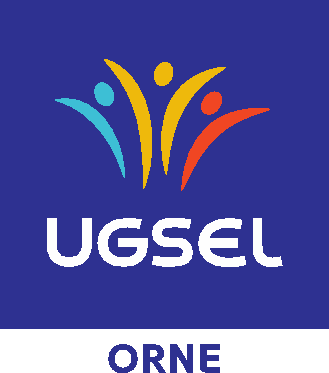 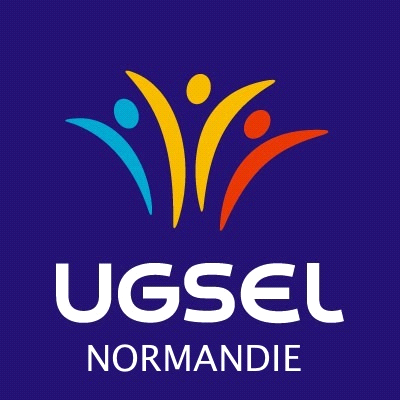 